Государственное учреждение образования«Средняя школа №4 г. Осиповичи» Могилёвской областиСценарий дидактической игры «Игралочка-обучалочка» для учащихся начальных классов                                                                              Составитель:                        учитель-дефектолог                                                      (первая квалификационная категория)                                                   Полевская Надежда АлександровнаОсиповичи, 2018 год	Игралочка-обучалочка - обучающая игра для учащихся начальных классов с целью развития фонематического слуха и орфографической зоркости.	Игра может быть использована в работе с группой детей или индивидуально с одним ребёнком учителями начальных классов, учителями-дефектологами, логопедами, родителями.Игра  направлена на закрепление следующих орфограмм:Правописание парных твёрдых и мягких, парных звонких и глухих согласных.Правописание парных звонких и глухих согласных на конце слова.Правописание  разделительного твёрдого знака; разделительного мягкого знака. Правописание мягкого знака, обозначающего мягкость согласных в середине слова; мягкого знака, обозначающего мягкость согласных в конце слова.Правописание гласных после шипящих согласных:жи, ши, же, ше;чу, щу,  ча, ща.Дифференциация звуков: [С]– [Ш], [З ]– [Ж], [Ч]– [Щ], [Б]– [П], [Б’]– [П’], [Г]– [К], [Г’]– [К’], [З]– [С], [З’]– [С’], [Д]–[ Т], [Д’]–[ Т’], [В]– [Ф], [В’]– [Ф’], [Ж]–[Ш].Игра с магнитами для учащихся 1-4 классов.Игра состоит из коробки с вкладышем, двенадцати карт, четырёх магнитов, фишек.Цели игры: Содействовать развитию фонематического слуха. Обеспечить мотивацию для успешного усвоения орфограмм русского языка.Создавать условия для формирования умений работать индивидуально, в парах, в группах.Задачи игры:Игра стимулирует и поддерживает учащихся, включая их в самостоятельную оценочную деятельность, и обеспечивает быструю обратную связь.Обеспечивает рациональную организацию учебного процесса, повышение эффективности занятия.Позволяет повысить объём выполняемой на занятии работыОписание игрыВ коробке 12 карт с разными картинками и вкладыш. На каждой карте отверстие. Если положить карту на вкладыш, то в отверстии вы увидите задание. (Приложение 3)Правописание парных твёрдых и мягких, парных звонких и глухих согласныхДля карт 1-6: найти 4 картинки со звонким твёрдым, звонким мягким, глухим твёрдым, глухим мягким согласным. (Приложение 2)Например, Б. Значит надо на карте найти четыре картинки-предмета,  в которых есть звук [Б] твёрдый. Звук [Б] может находиться в начале или в середине слова: собака, забор, бусы, колбаса. (Приложение 1) Когда один из играющих найдёт какой-нибудь предмет со звуком [Б], он должен поставить на этот рисунок магнит. Если магнит будет держаться на рисунке, значит ответ правильный. За правильный ответ игрок получает фишку. (Приложение 4)  Если не будет держаться, играющий ошибся и должен отдать магнит другому участнику игры. Теперь он будет отгадывать слова. Выигрывает тот, у кого больше будет фишек.Когда найдены все четыре картинки-предмета со звуком, который виден в отверстии, нужно повернуть коробку на  90 градусов, снова положить карту и также искать картинки.Например, Б’. Значит надо на карте найти четыре картинки-предмета, в которых есть звук [Б’] мягкий. Звук [Б’] может находиться в начале или в середине слова: белка, кабина, кубики, берёза. (Приложение 1)Правописание  разделительного твёрдого знака; разделительного мягкого знака; мягкого знака, обозначающего мягкость согласных в середине слова; мягкого знака, обозначающего мягкость согласных в конце слова.Для карты 7: найти 4 картинки с мягким знаком, который обозначает мягкость согласных в конце слова; с мягким знаком, который обозначает мягкость согласных в середине слова, с разделительным мягким знаком, с разделительным твёрдым знаком. (Приложение 2)Например, Ь в середине слова. Значит надо на карте найти четыре картинки-предмета, в которых есть Ь знак, который обозначает мягкость согласных и находится в середине слова: апельсин, коньки, пальма, васильки. (Приложение 1)Правописание парных звонких и глухих согласных на конце словаДля карт 8-10: найти 4 картинки, в которых парный звонкий или глухой согласный находится в конце слова. Подобрать проверочные слова. (Приложение 2)Например, Ж. Значит надо на карте найти четыре картинки-предмета,  в которых есть буква Ж в конце слова, и подобрать к словам проверочные слова: морж-моржи, ёж- ежи, нож- ножи, чиж- чижи. (Приложение 1)Правописание гласных после шипящих согласныхЖи, ши, же, шеЧу, щу,  ча, щаДля карт 11-12: найти картинки с сочетаниями: жи, ши, же, ше; ча, ща, чу, щу. (Приложение 2)Например, ШИ. Значит надо на карте найти четыре картинки-предмета, в которых есть сочетание ШИ: машина, карандаши, кувшин, шишка. (Приложение 1)Дифференциация звуков [С]– [Ш], [З ]– [Ж], [Ч]– [Щ], [Б]– [П], [Б’]– [П’], [Г]– [К], [Г’]– [К’], [З]– [С], [З’]– [С’], [Д]–[ Т], [Д’]–[ Т’], [В]– [Ф], [В’]– [Ф’], [Ж]–[Ш].Для карт 1, 2, 3, 4, 5, 6, 11, 12: найти картинки со звуками: [С]– [Ш], [З ]– [Ж], [Ч]– [Щ], [Б]– [П], [Б’]– [П’], [Г]– [К], [Г’]– [К’], [З]– [С], [З’]– [С’], [Д]–[ Т], [Д’]–[ Т’], [В]– [Ф], [В’]– [Ф’], [Ж]–[Ш]. (Приложение 2)Например, для карты 6 найти картинки со звуком  [С] потом со звуком [Ш].Выводы: Использование игры в работе с учащимися  приносит  положительный результат. Дети с большим желанием выполняют различные задания по выделению и характеристике звуков, нахождению орфограмм. Игра позволяет сделать процесс дифференциации звуков интересным и продуктивным.Источник:Инструкция к игре «Буквы и слова». Автор С. СафаревичПриложение 1Перечень названий предметов, данных в игре.Карта №1Б- собака, забор, бусы, колбаса;Б’- белка, кабина, кубики, берёза;П- паук, лопата, попугай, черепаха;П’- перец, петух, пирамидка, пила.Карта №2Г- груша, ягоды, огурец, грабли;Г’- гитара, сапоги, гиря, снегирь;К- коза, стакан, коляска, кастрюля;К’- килька, шашки, санки, яблоки.Карта №3З- роза, гнездо, кузнечик, заяц;З’- обезьяна, зима, земляника, газета;С- солнце, сумка, лиса, весы;С’- беседка, такси, восемь, гусиКарта №4Д- подушка, звезда, ведро, сундук;Д’- лебеди, редиска, девочка, диван;Т- свисток, капуста, фонтан, светофор;Т’- костёр, костюм, картина, платьеКарта №5В- ваза, слива, аквариум, совок;В’- вилка, ковёр, веник, веер;Ф- футболка, фасоль, фонарик, Фламинго;Ф’- фея, фиалки, дельфин, фенКарта №6Ж- ежевика, дождь, ножницы, жаба;Ш- вишня, мышка, кошка, шапка;З- зубр, замок, зонт, медузаС- масло, усы, сыр, скамейкаКарта №7Ъ- подъезд, объезд, съёмка, инъекция;Ь разделительный- листья, печенье, ружьё, улья;Ь в конце слова- кровать, рояль, олень, дверь;Ь в середине слова-  апельсин, коньки, васильки,пальмаКарта №8Ж- морж, ёж, нож, чиж;Ш- ёрш, шалаш, ландыш, ковш;Б- дуб,  краб, ромб, хлеб;П- тулуп, серп, укроп, карпКарта №9Г- флаг, утюг, порог, плуг;К- крыжовник, мешок, моряк, клубок;З- арбуз, воз, паровоз, таз;С- нос, парус, пояс, овёсКарта №10В- лев, бровь, чернослив, взрыв;Ф- сейф, гольф,шарф, гриф;Д- дрозд, комод, бутерброд,клад;Т- салют, куст, мост, кротКарта №11ЖИ- жираф, лужи, лыжи, жилет;ШИ- машина, карандаши, кувшин, шишка;ЖЕ- кружево, жеребёнок, драже;ШЕ- шея, шелуха,шесть, шершеньКарта №12ЧА- часы, чайка, свеча, чайник;ЩА- роща, пуща, площадь, щавель;ЧУ- чулан, жемчужина, чугун, чулки;ЩУ- щука, щупальце, щур, щуркаПриложение 21. Б-Б’-П-П’2.  Г-Г’-К-К’3. З-З’-С-С’4.   Д-Д’-Т-Т’6.  В-В’-Ф-Ф’7.  Разделительный твёрдый знак - разделительный мягкий знак - мягкий знак, обозначающий мягкость согласных в середине слова - мягкий знак, обозначающий мягкость согласных в конце слова8. Ж-Ш, Б-П на конце слова9. Г-К, З-С на конце слова10. В-Ф, Д-Т на конце слова11. ЖИ-ШИ-ЖЕ-ШЕ12. ЧА-ЩА-ЧУ-ЩУПриложение 3Игра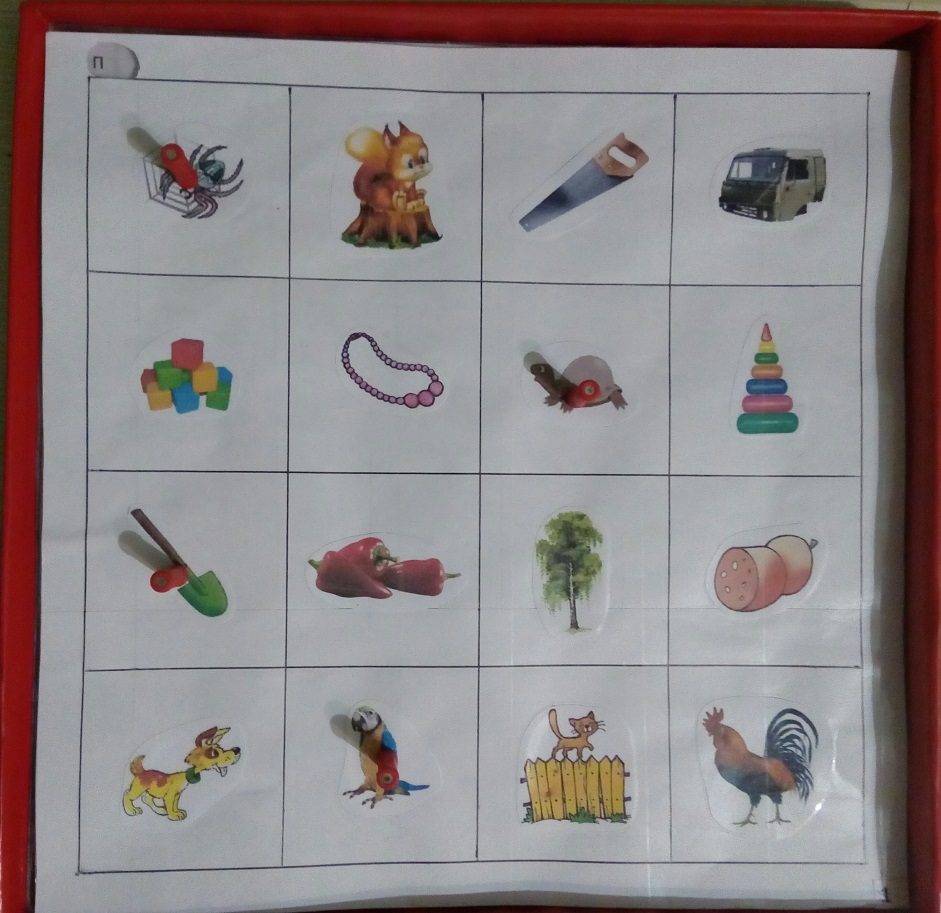 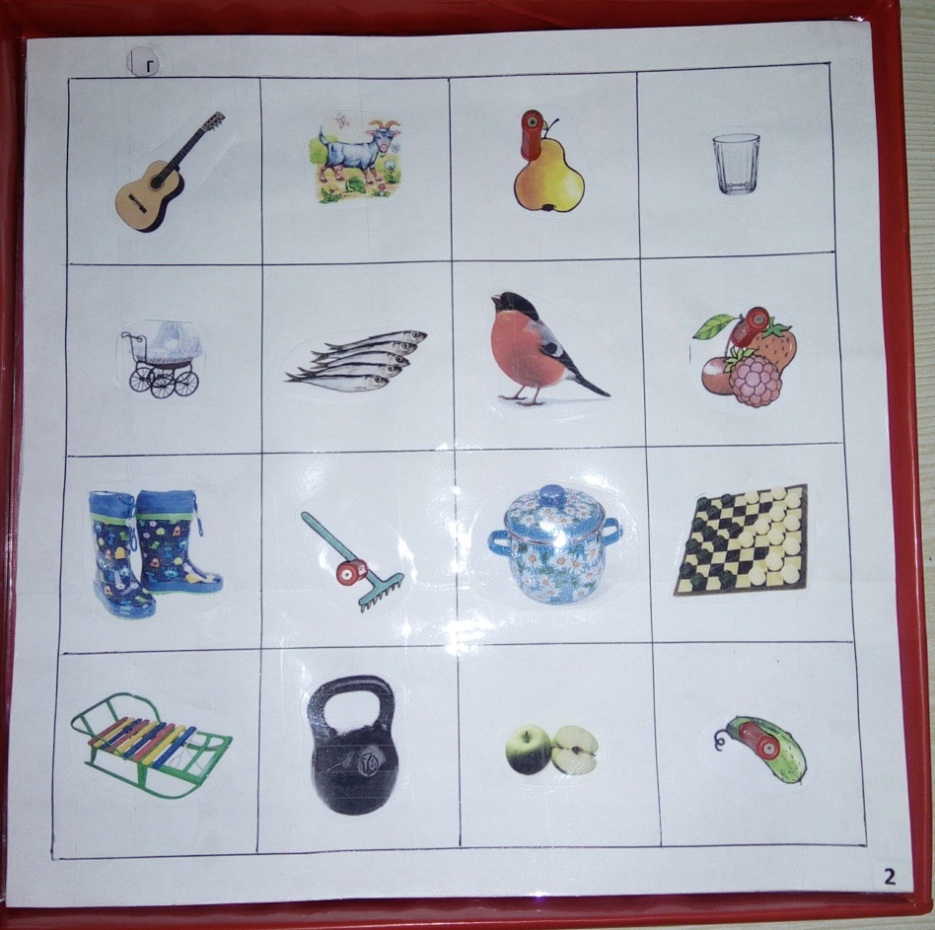 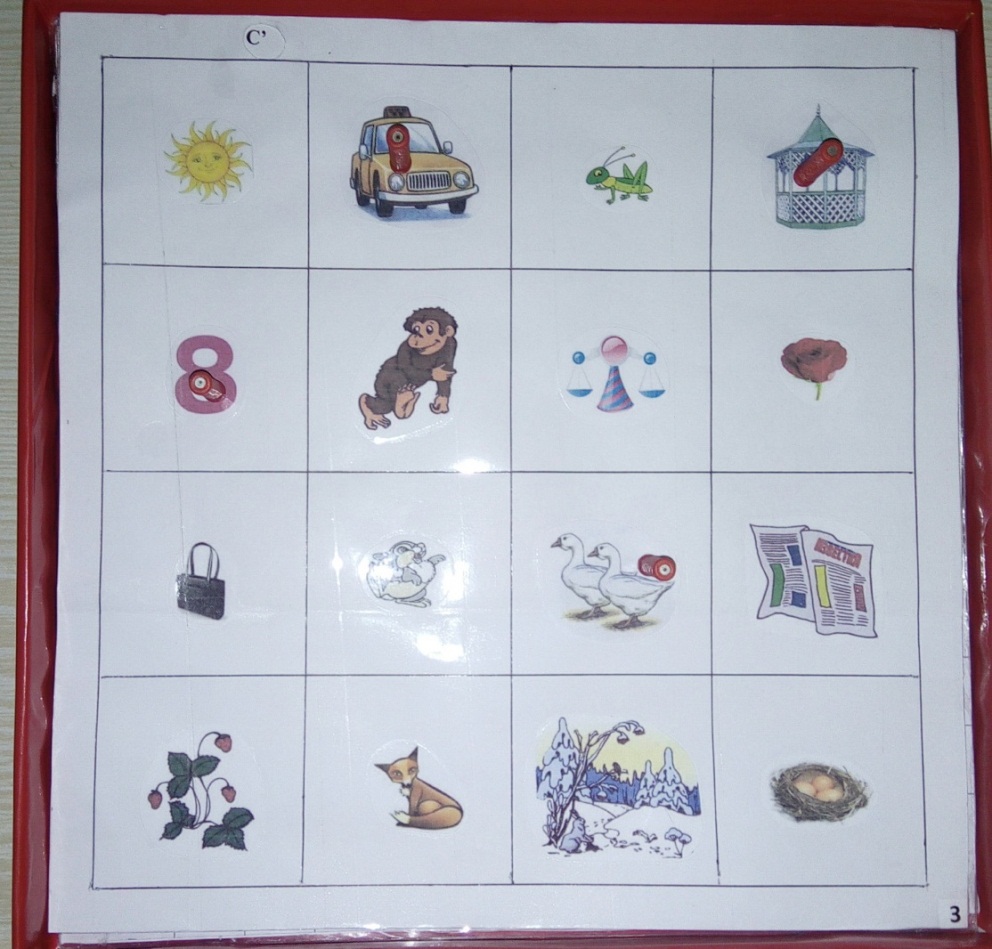 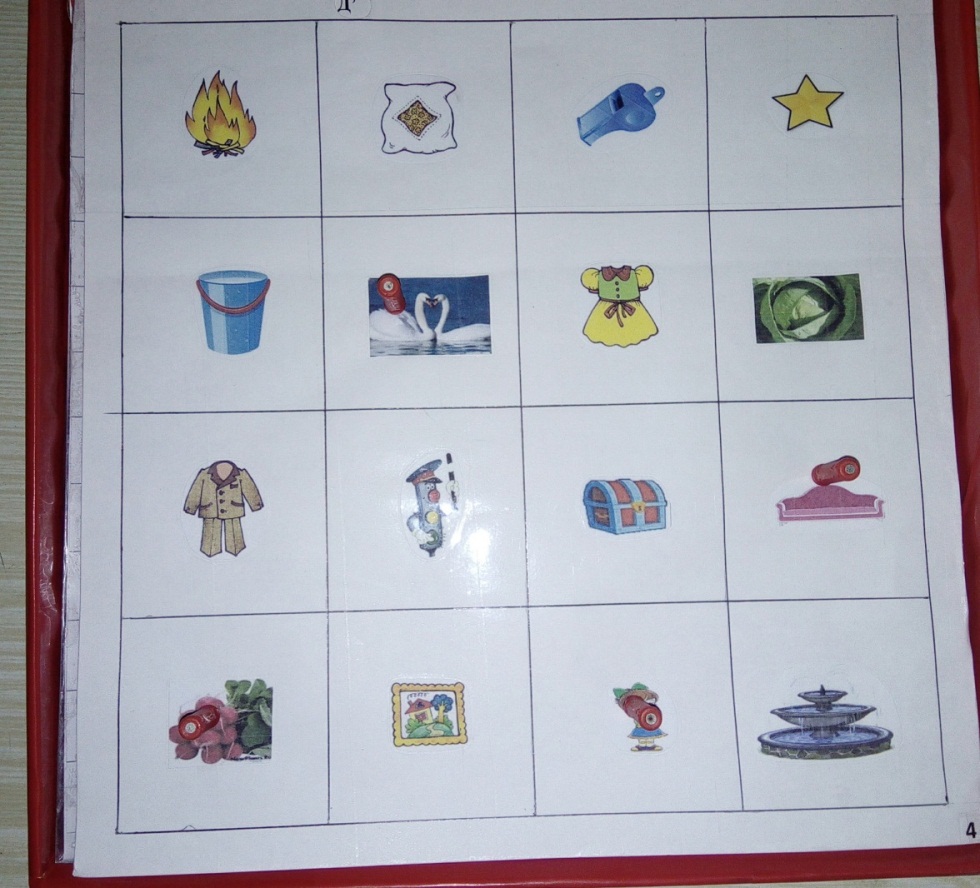 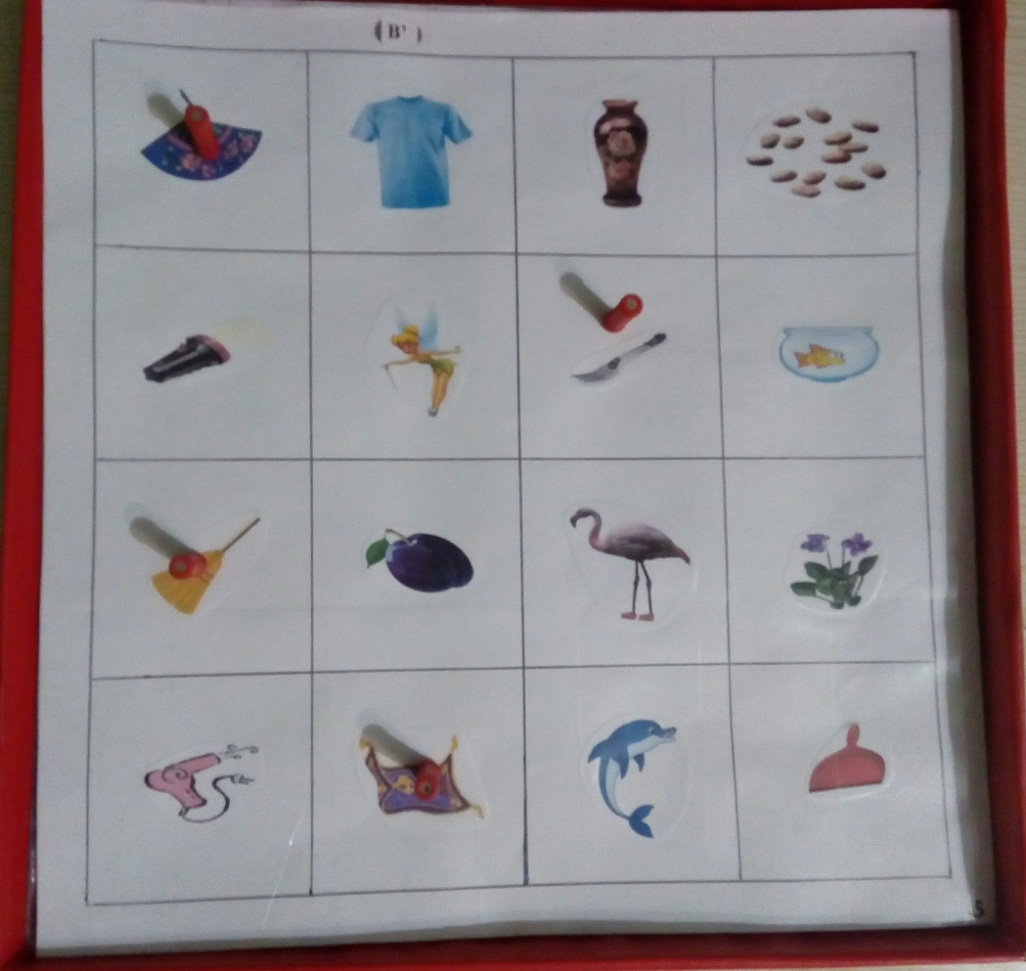 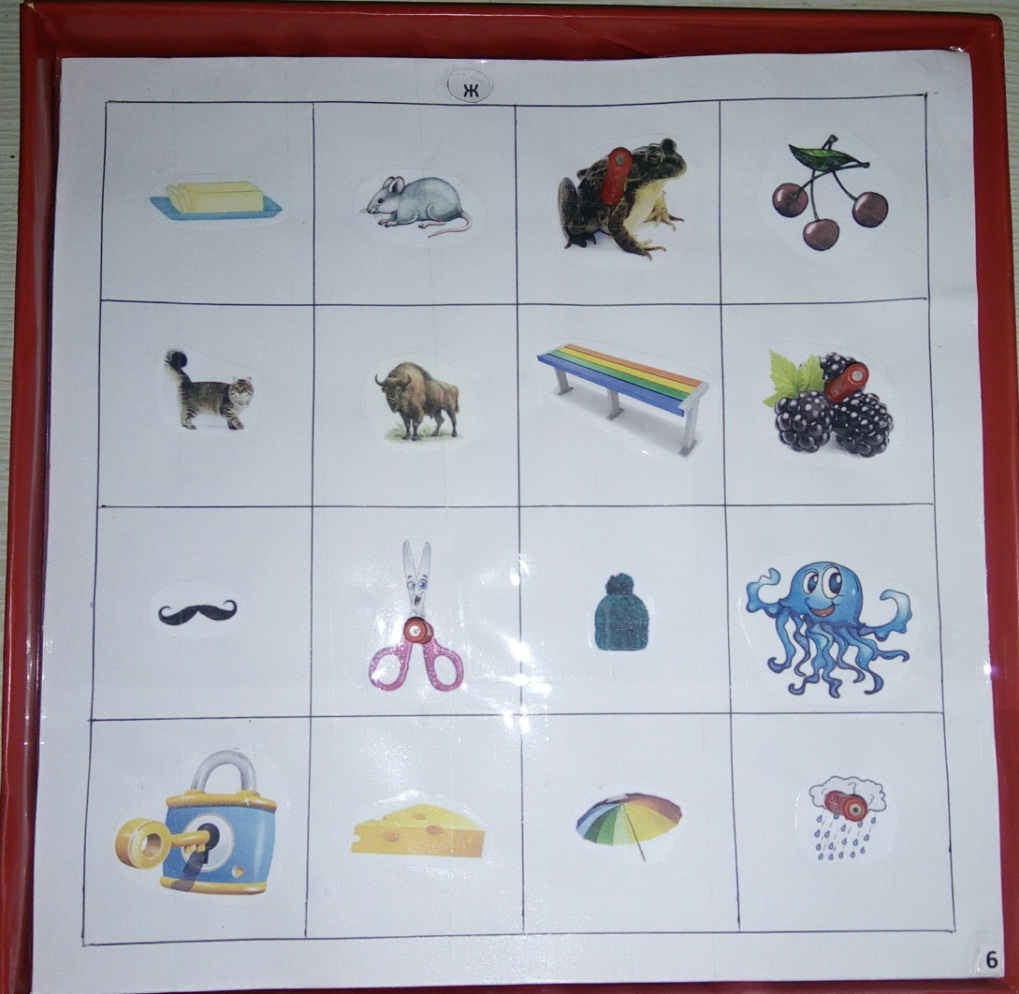 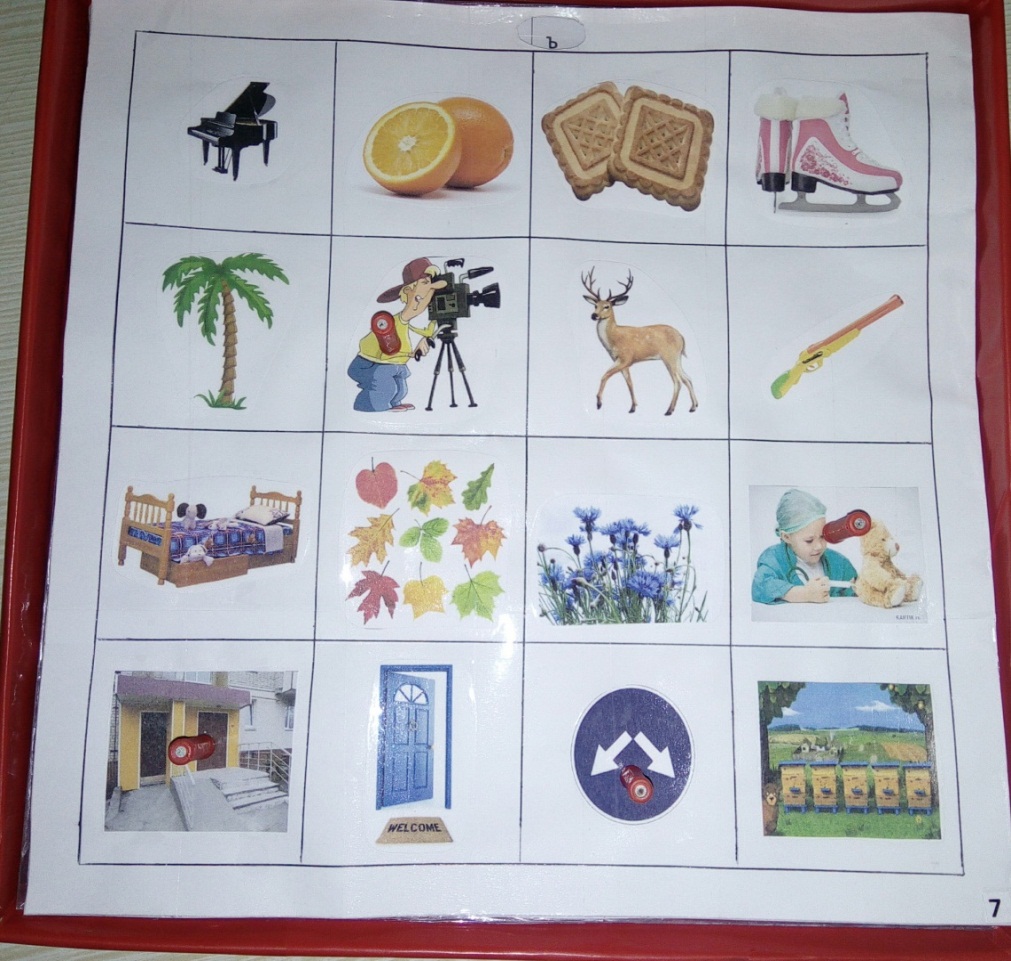 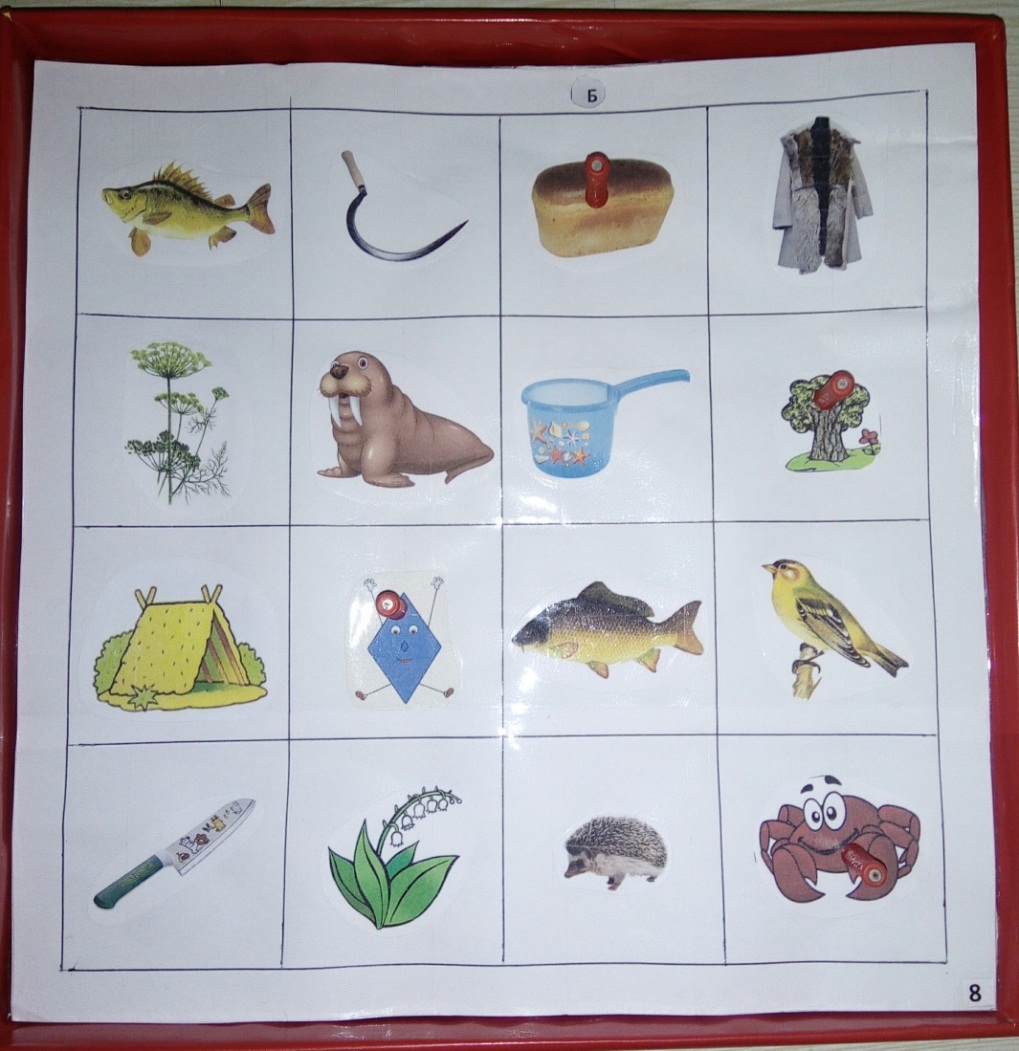 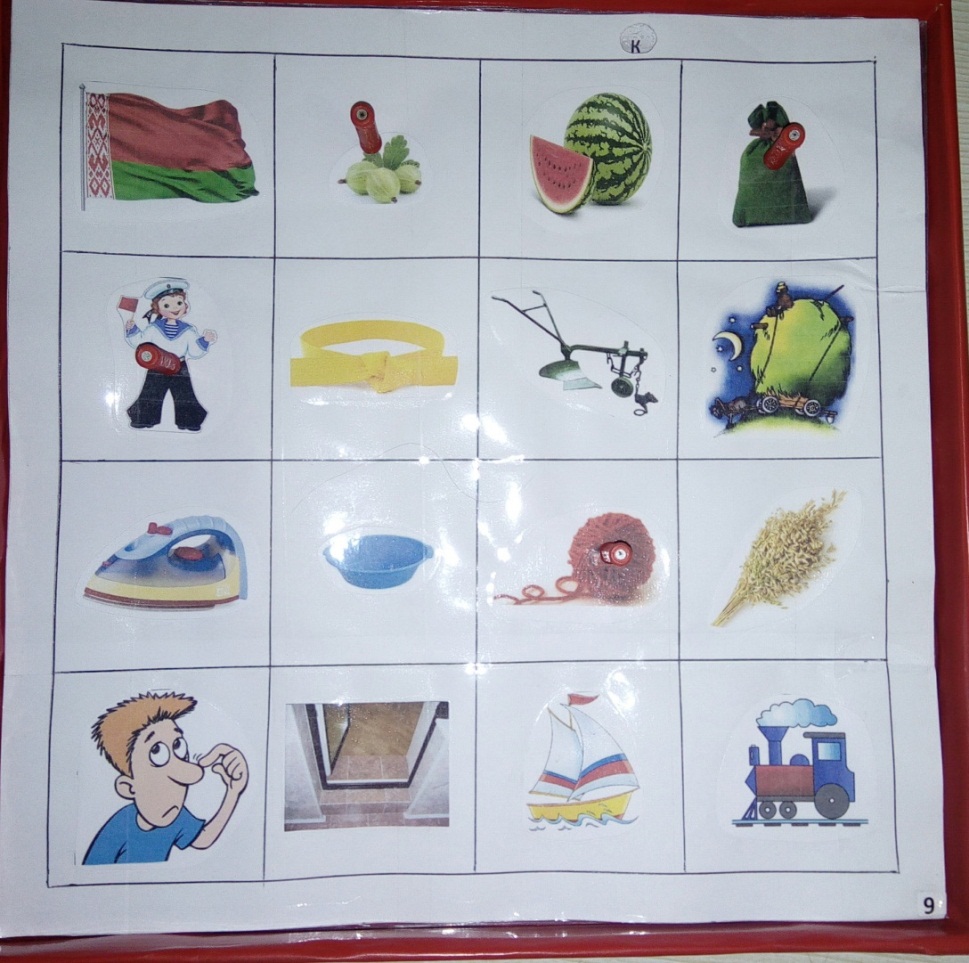 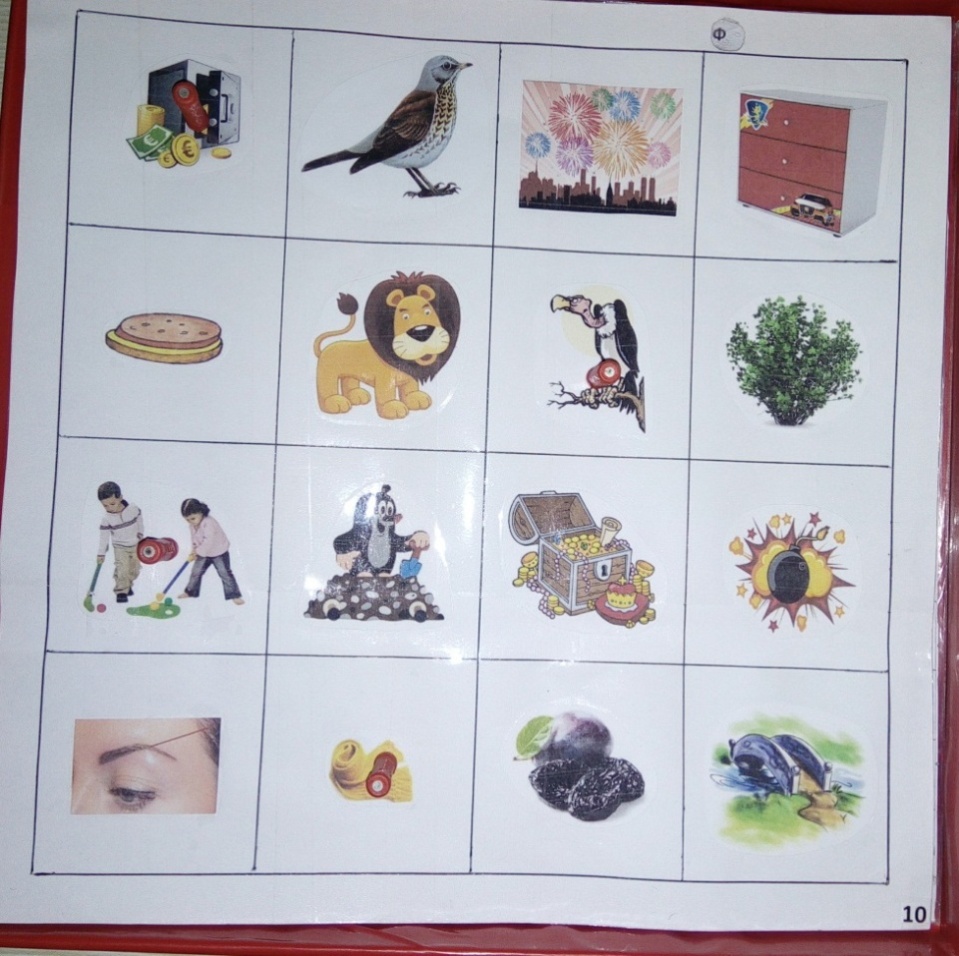 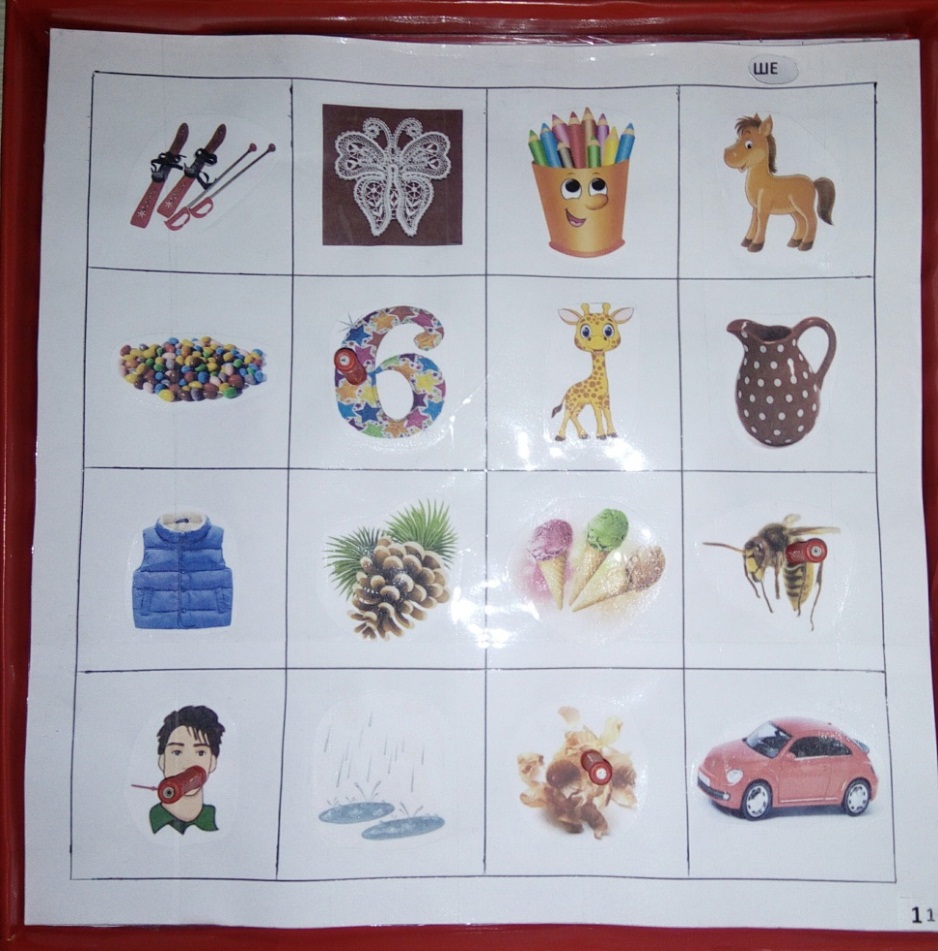 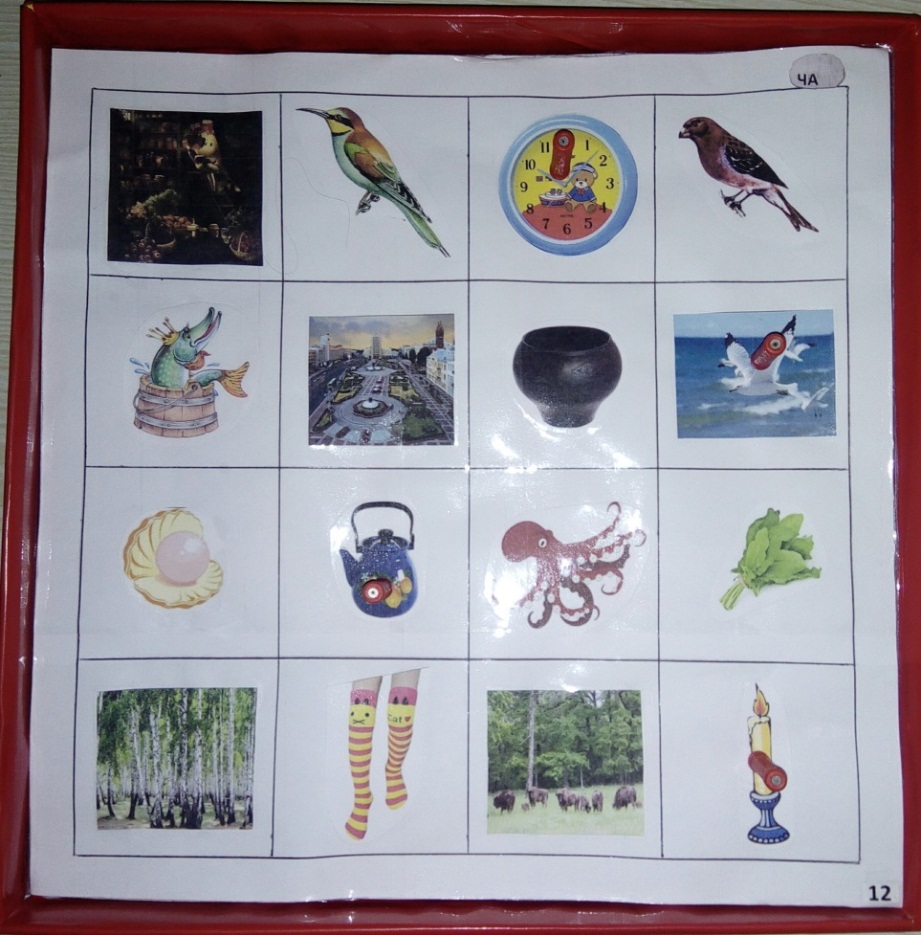 Приложение 4Фишки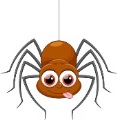 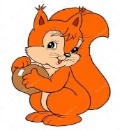 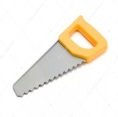 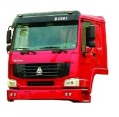 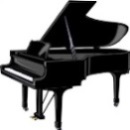 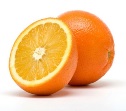 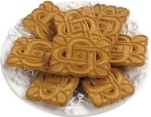 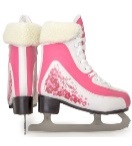 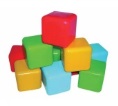 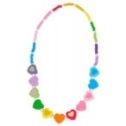 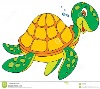 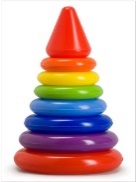 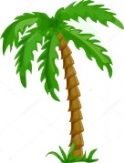 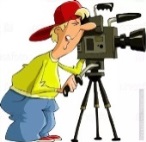 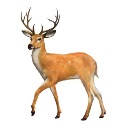 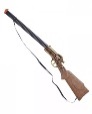 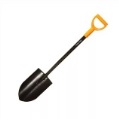 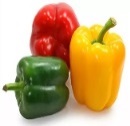 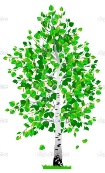 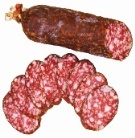 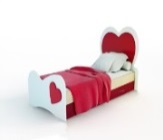 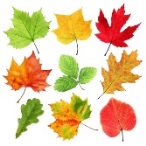 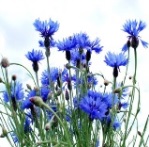 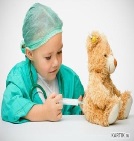 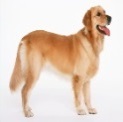 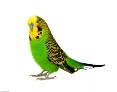 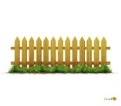 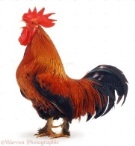 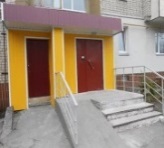 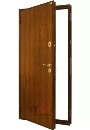 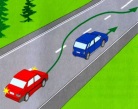 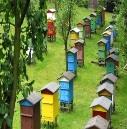 «Игралочка-обучалочка» для начальных классов(действующая от магнитов)«Игралочка-обучалочка» для начальных классов(действующая от магнитов)«Игралочка-обучалочка» для начальных классов(действующая от магнитов)«Игралочка-обучалочка» для начальных классов(действующая от магнитов)«Игралочка-обучалочка» для начальных классов(действующая от магнитов)«Игралочка-обучалочка» для начальных классов(действующая от магнитов)«Игралочка-обучалочка» для начальных классов(действующая от магнитов)«Игралочка-обучалочка» для начальных классов(действующая от магнитов)«Игралочка-обучалочка» для начальных классов(действующая от магнитов)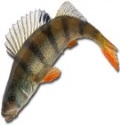 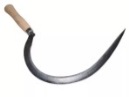 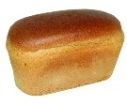 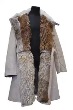 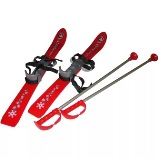 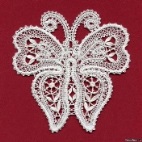 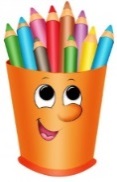 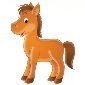 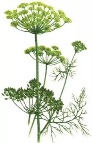 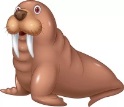 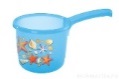 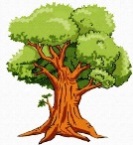 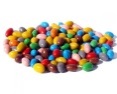 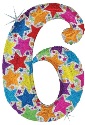 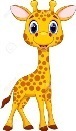 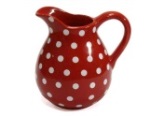 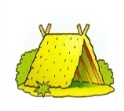 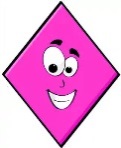 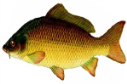 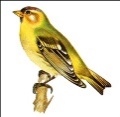 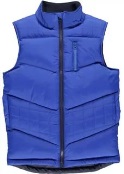 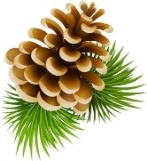 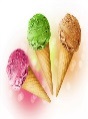 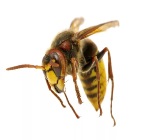 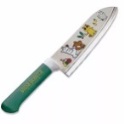 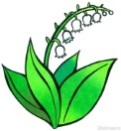 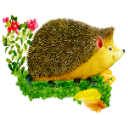 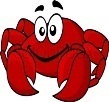 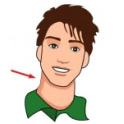 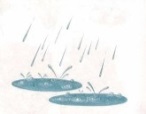 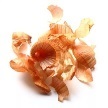 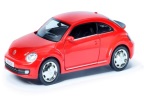 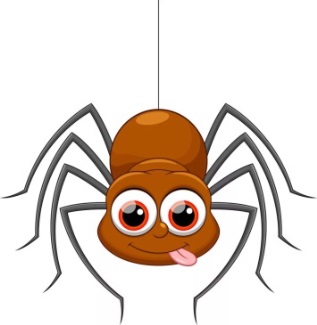 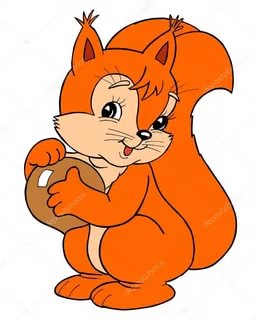 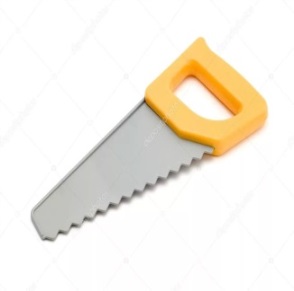 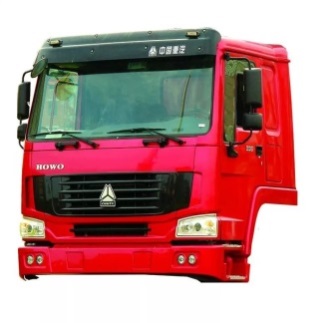 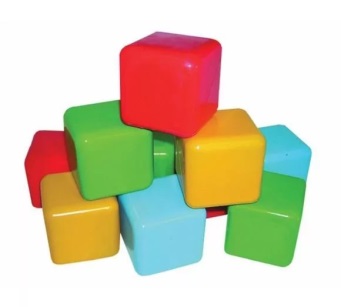 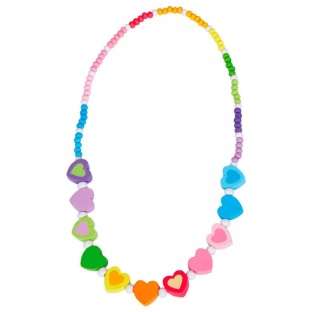 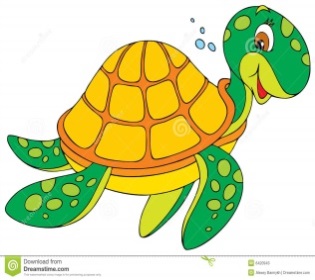 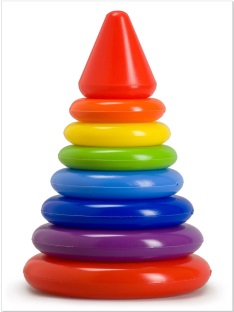 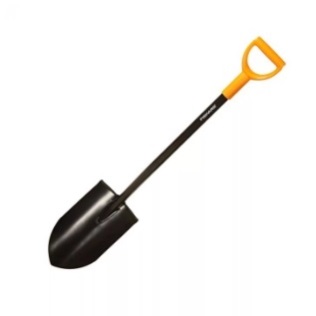 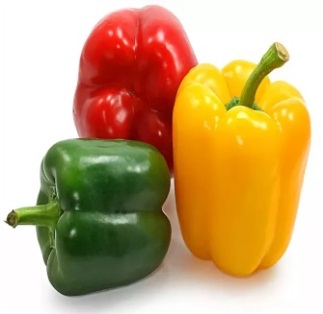 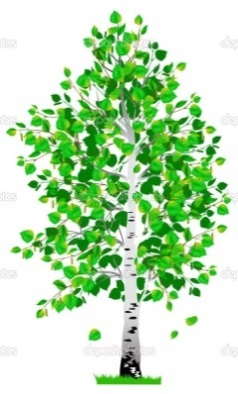 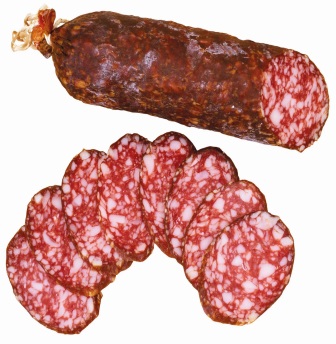 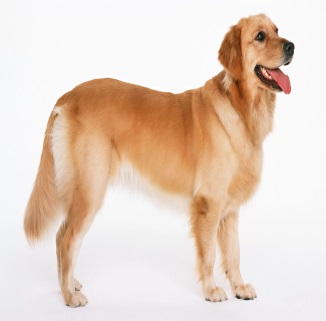 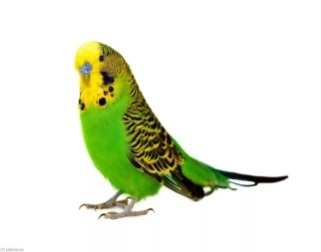 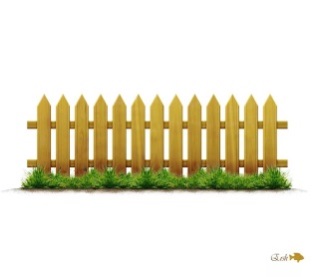 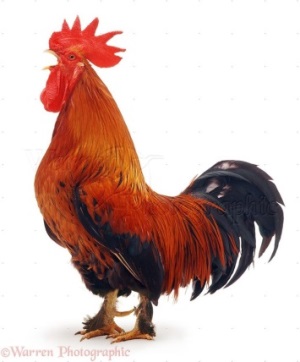 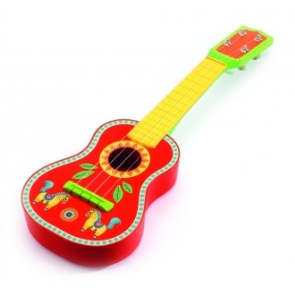 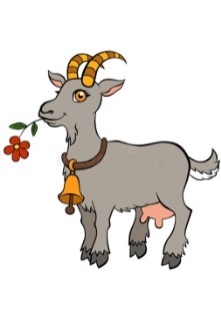 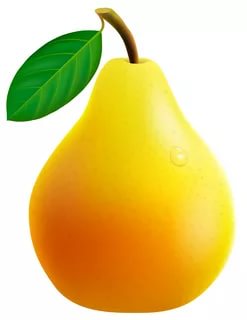 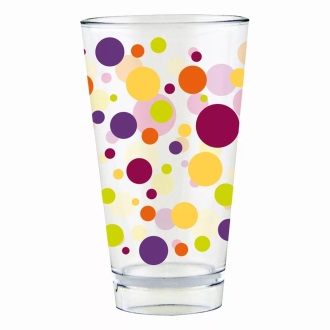 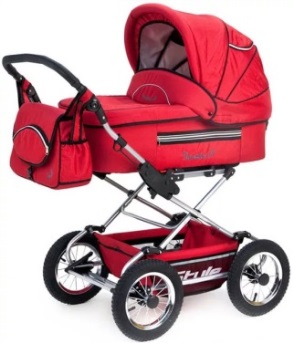 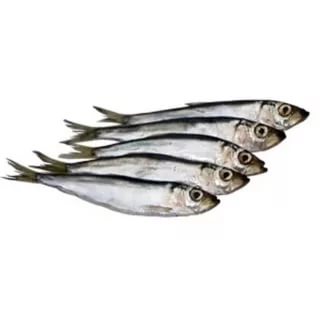 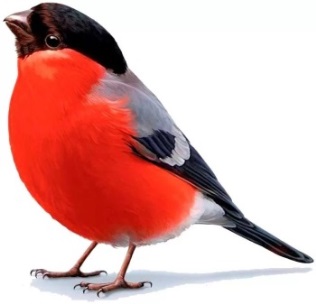 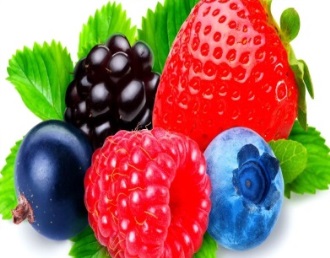 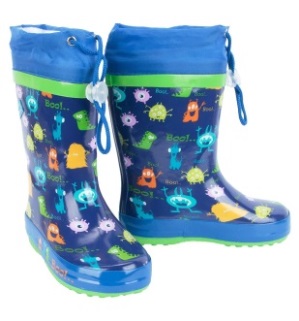 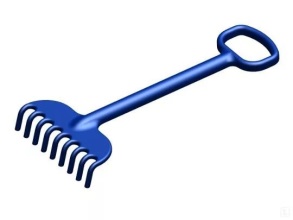 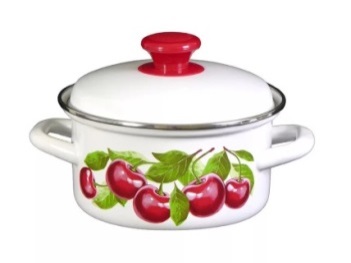 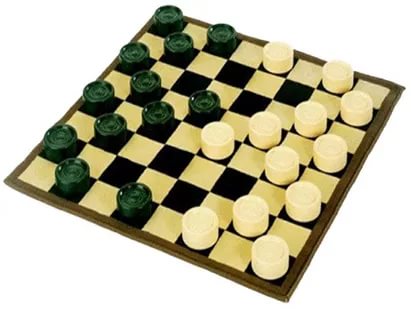 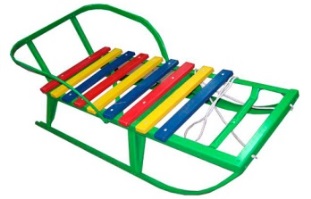 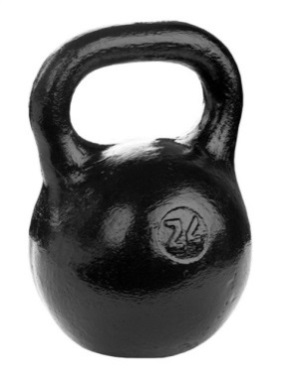 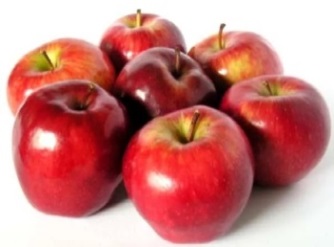 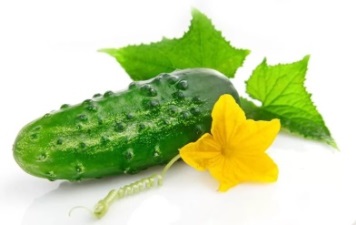 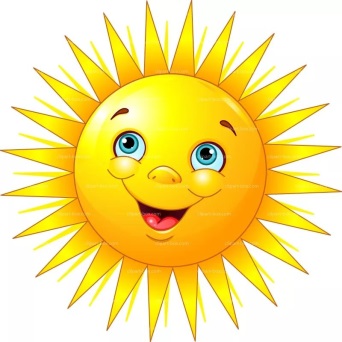 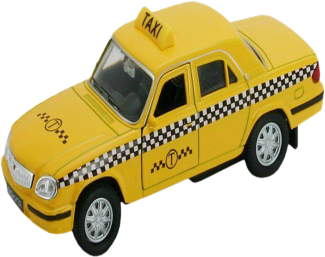 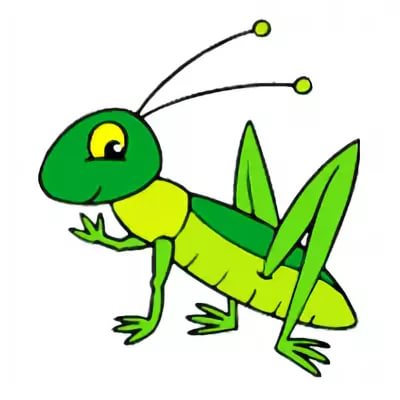 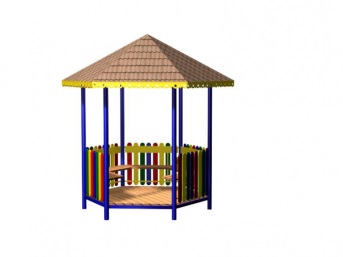 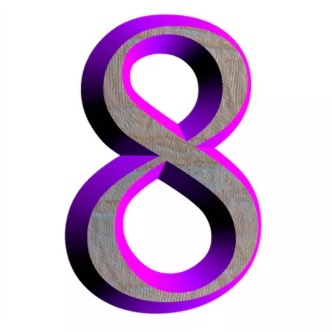 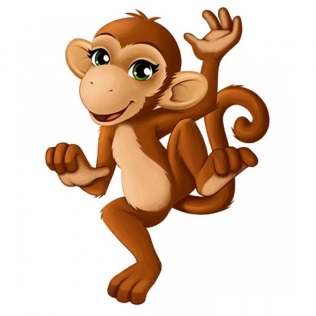 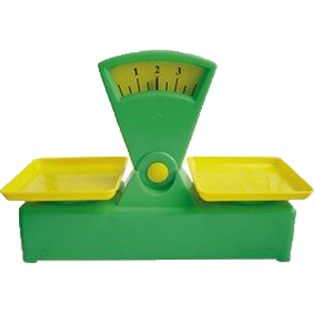 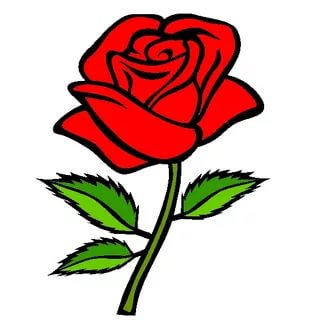 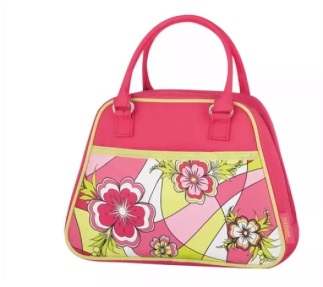 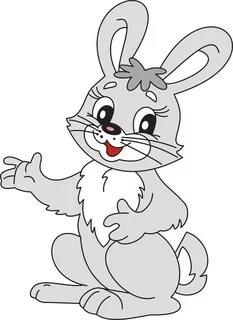 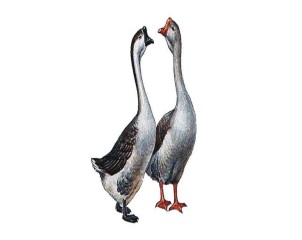 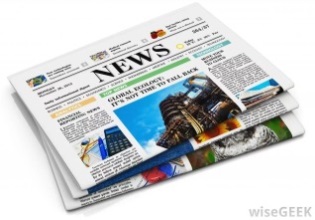 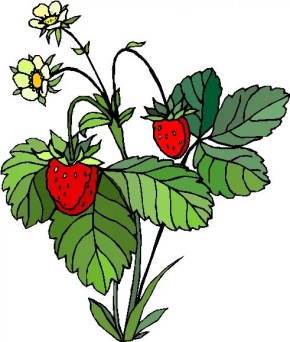 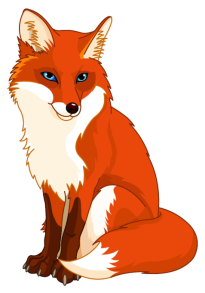 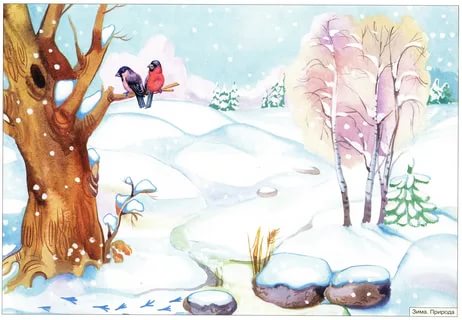 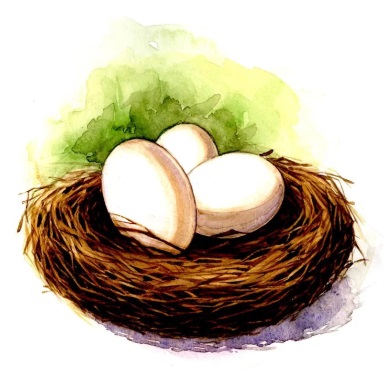 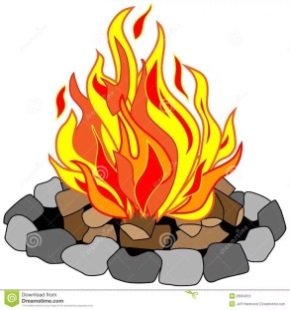 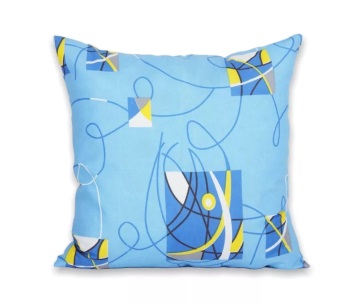 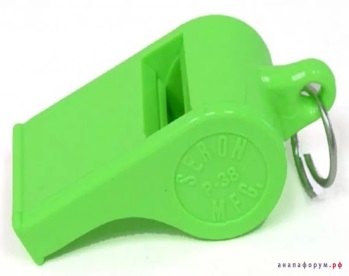 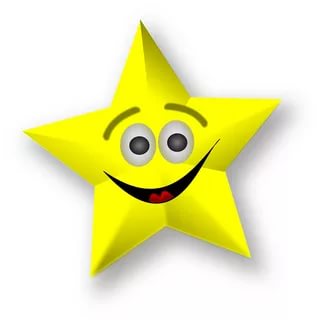 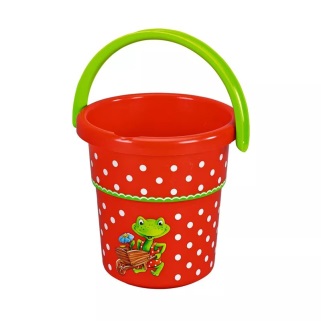 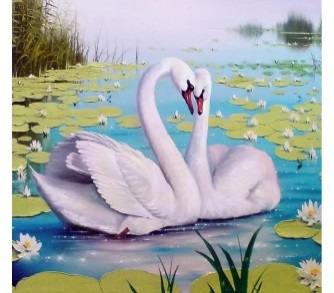 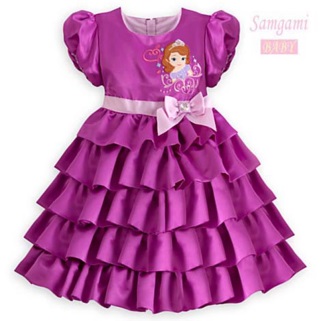 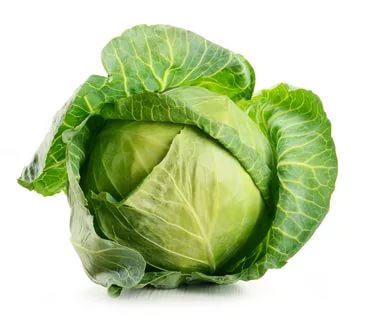 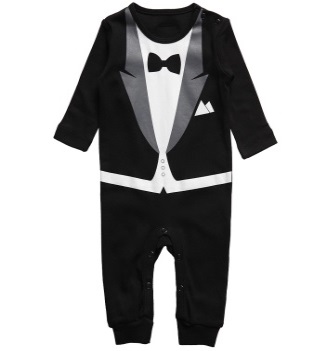 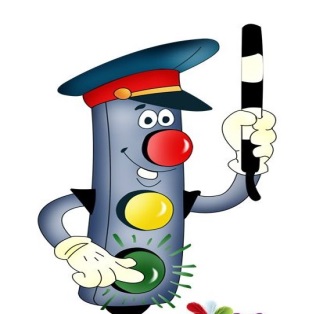 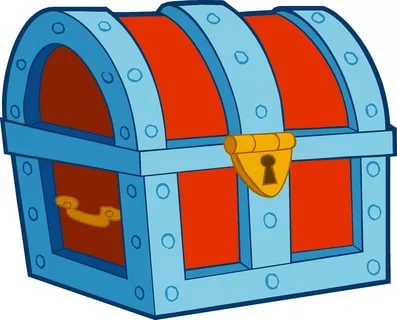 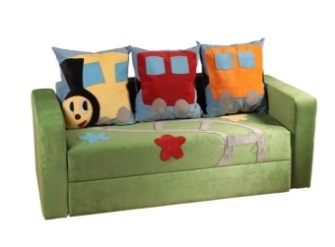 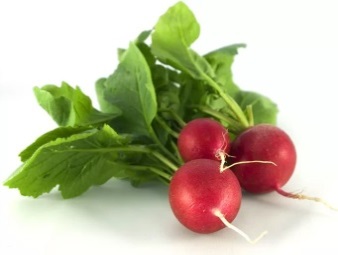 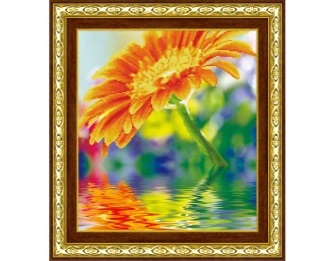 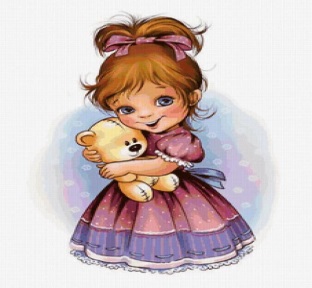 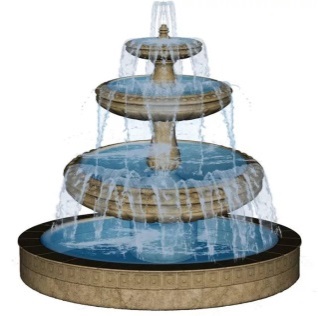 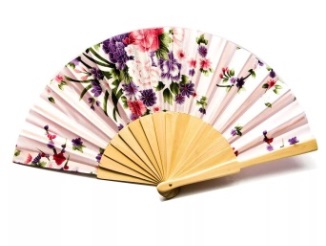 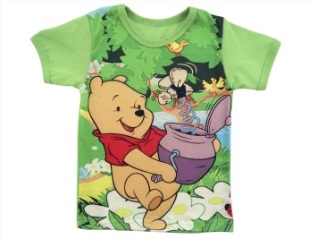 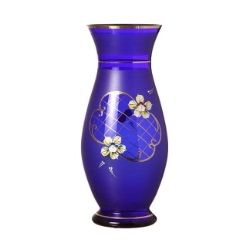 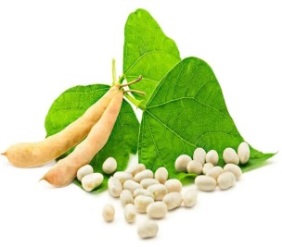 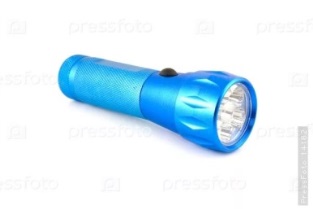 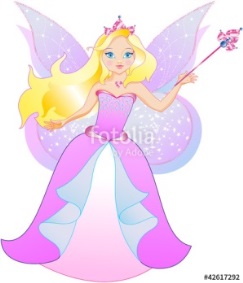 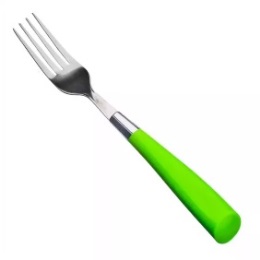 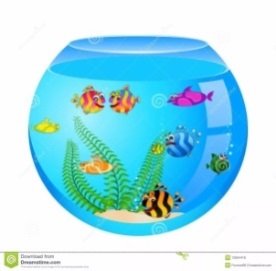 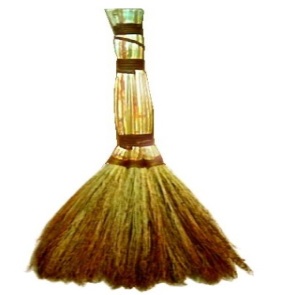 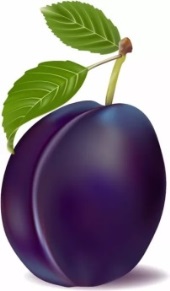 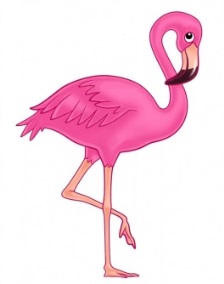 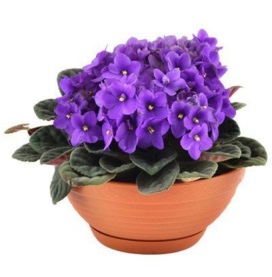 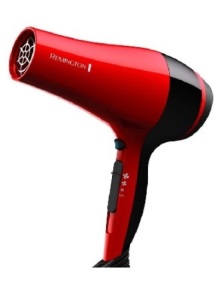 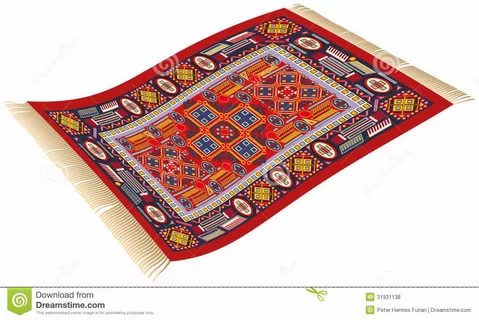 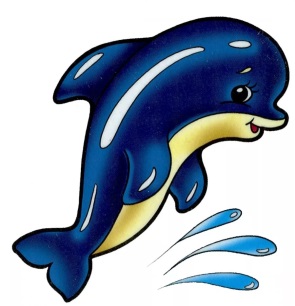 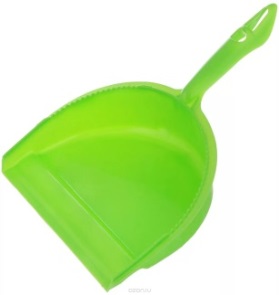 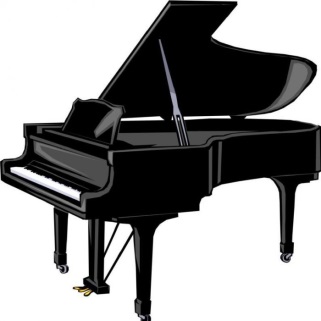 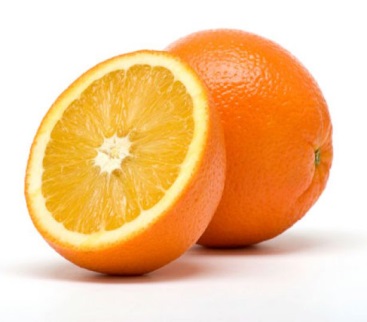 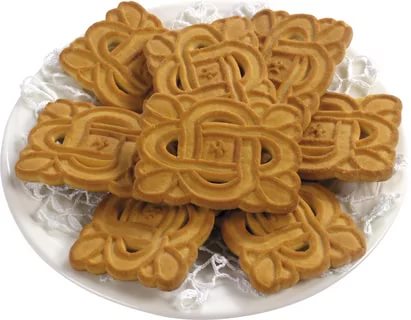 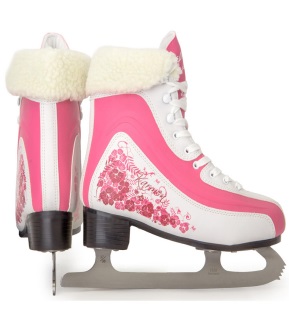 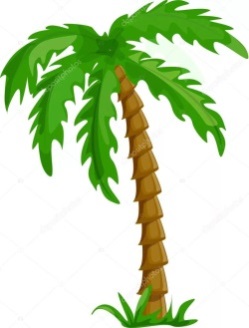 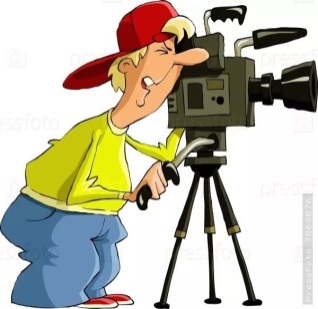 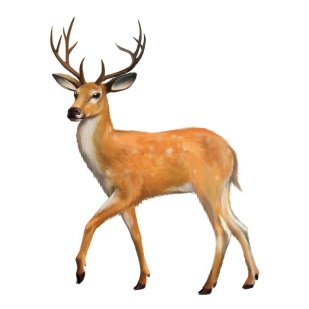 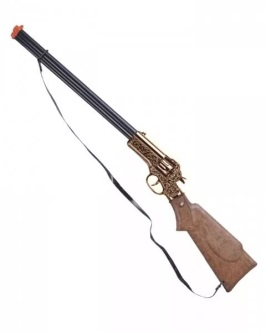 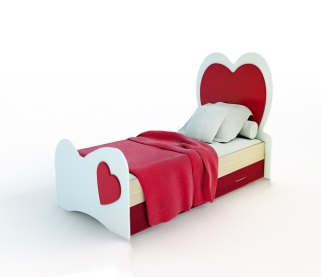 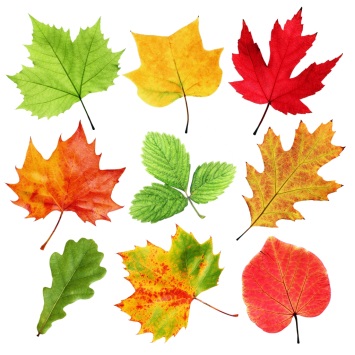 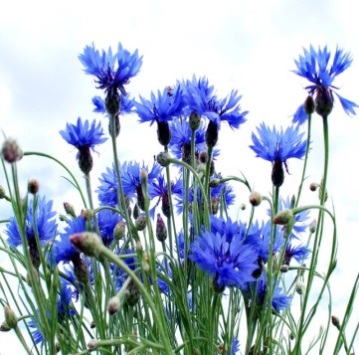 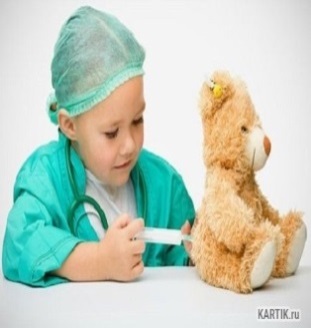 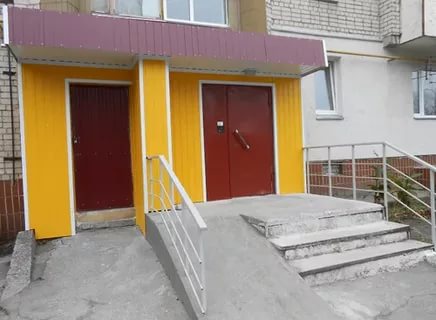 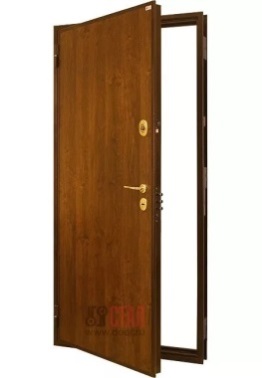 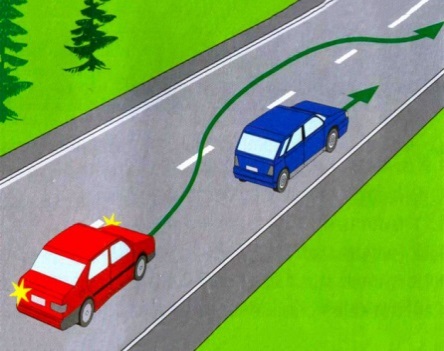 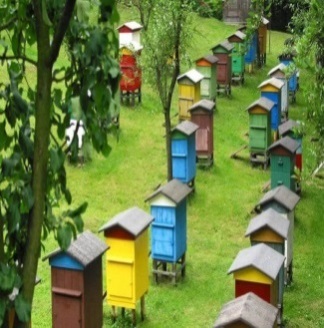 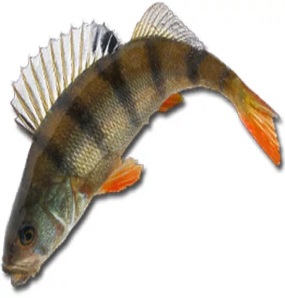 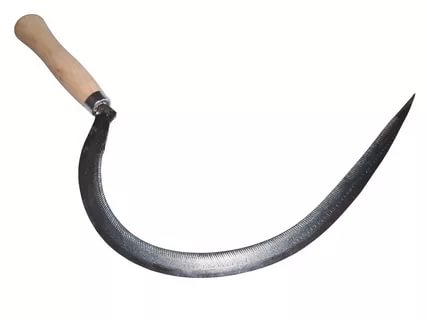 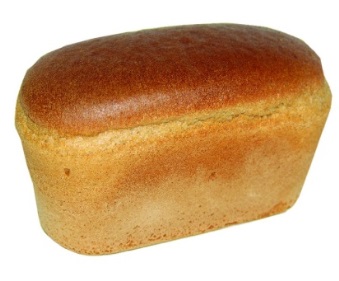 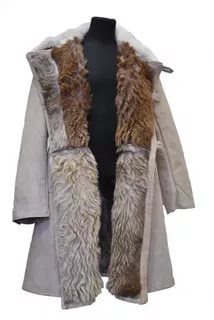 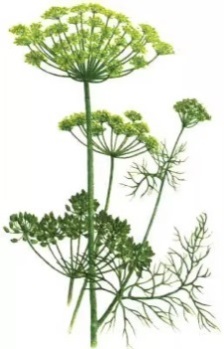 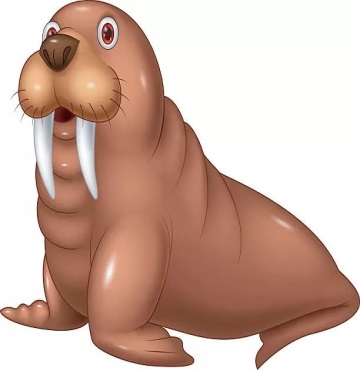 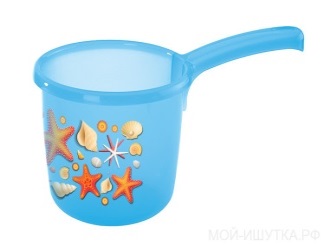 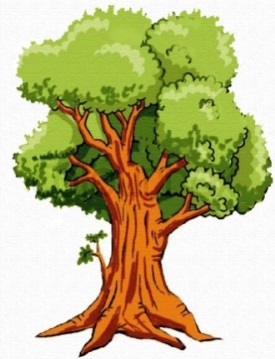 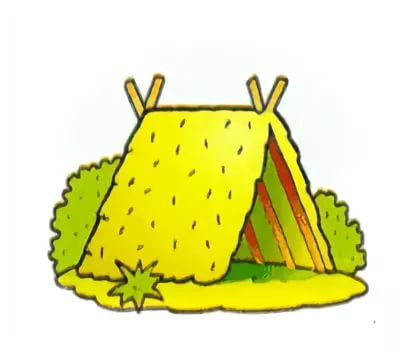 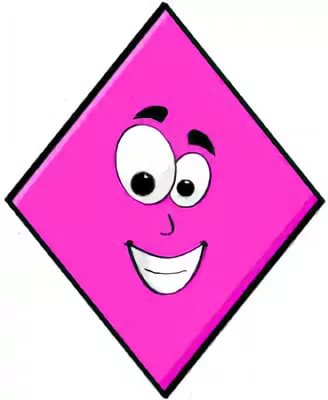 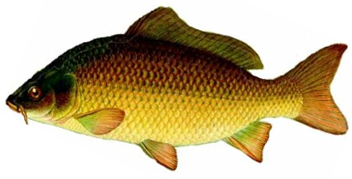 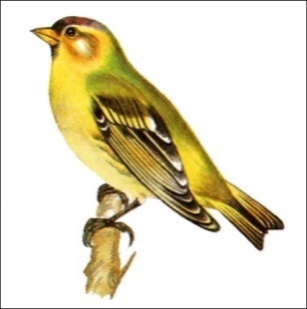 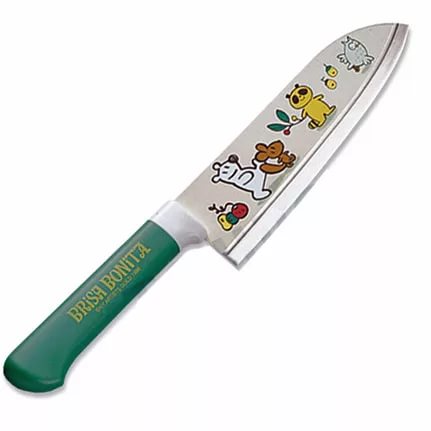 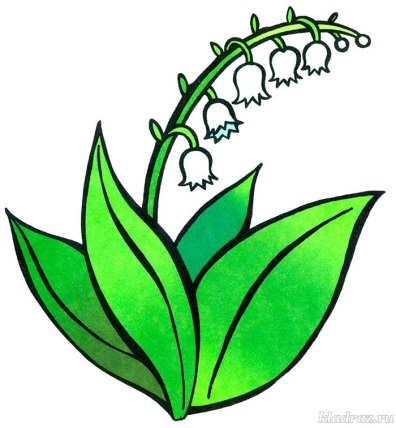 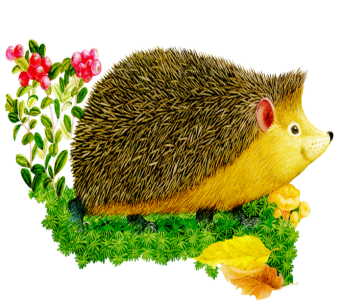 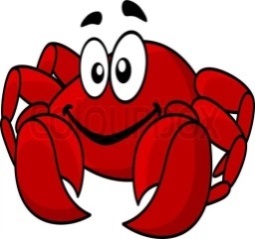 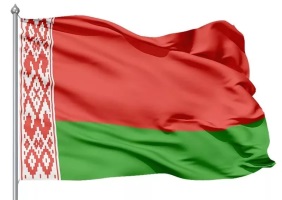 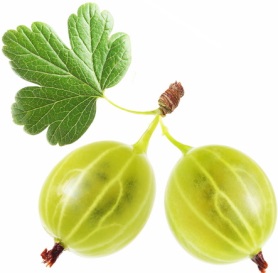 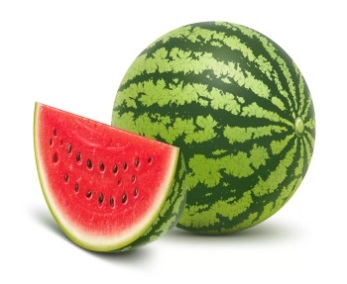 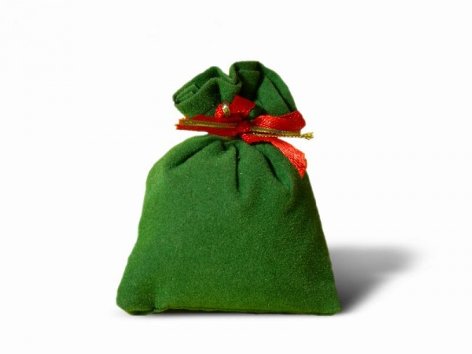 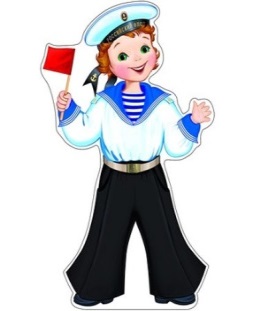 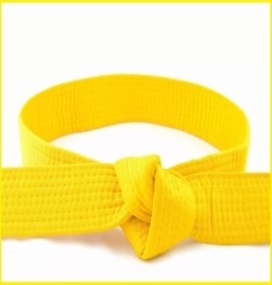 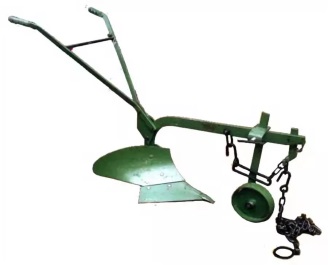 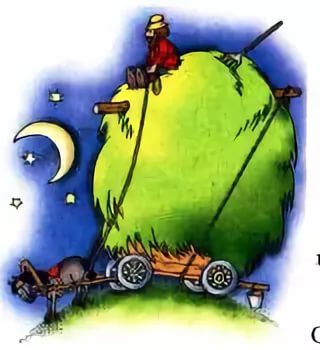 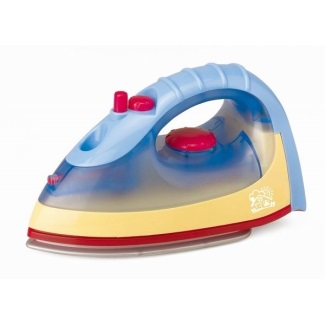 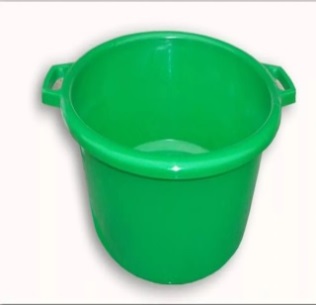 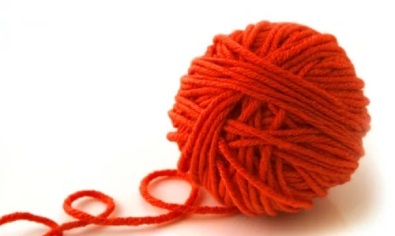 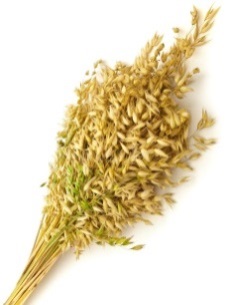 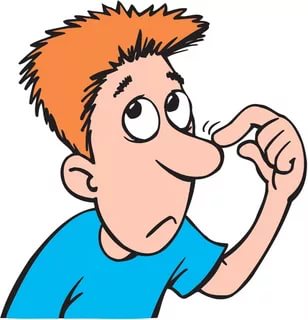 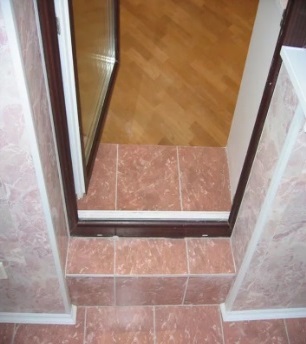 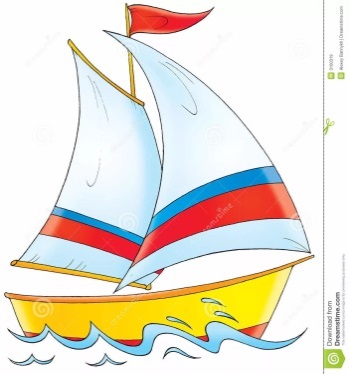 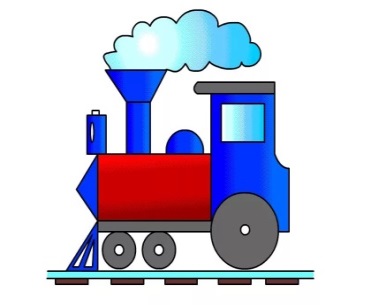 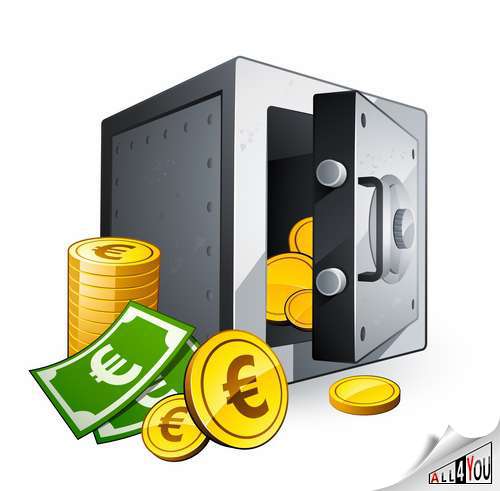 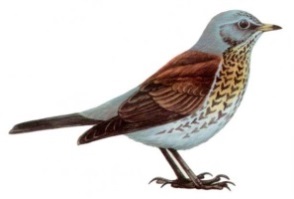 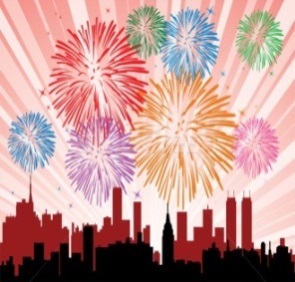 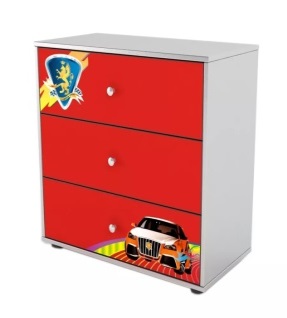 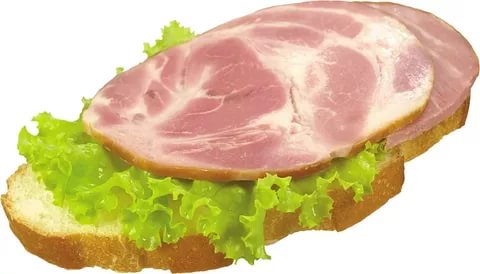 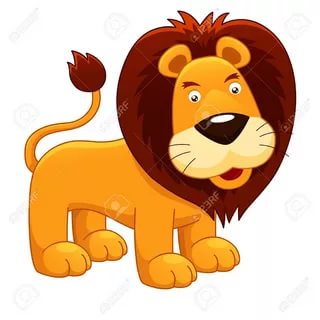 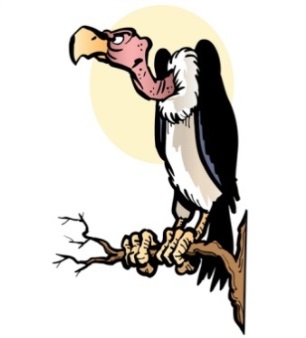 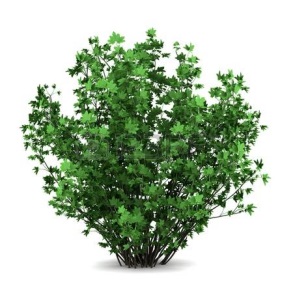 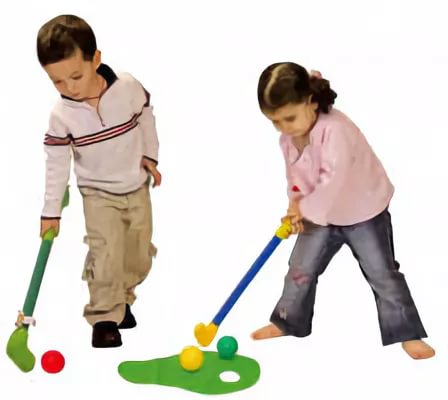 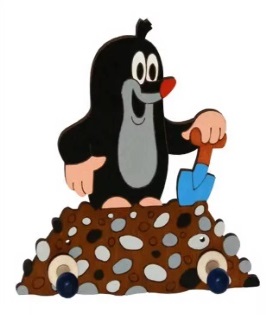 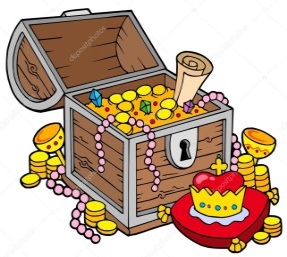 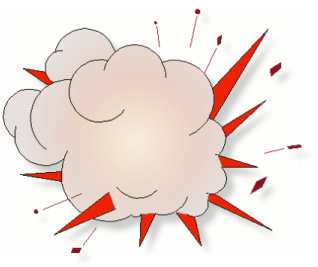 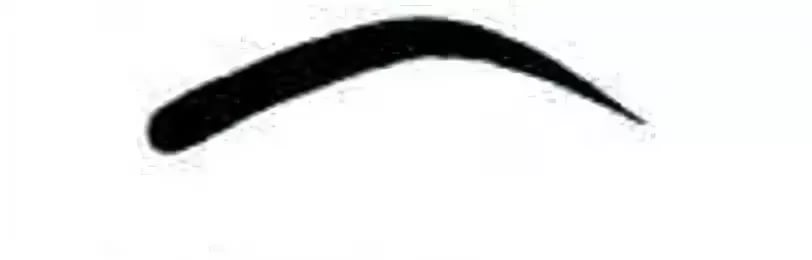 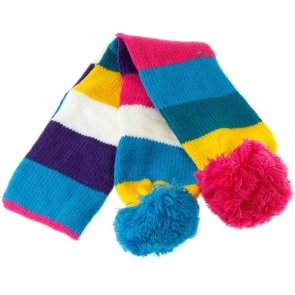 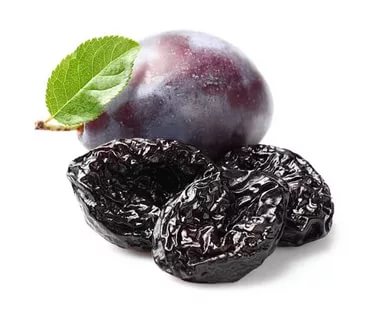 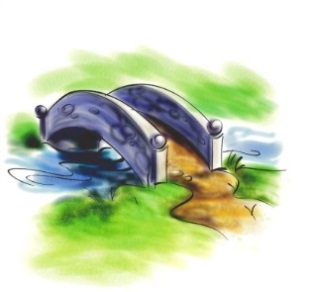 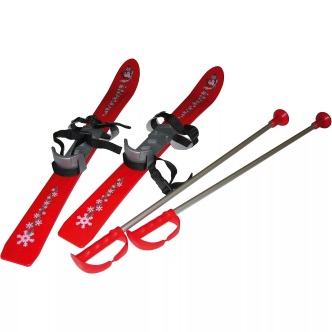 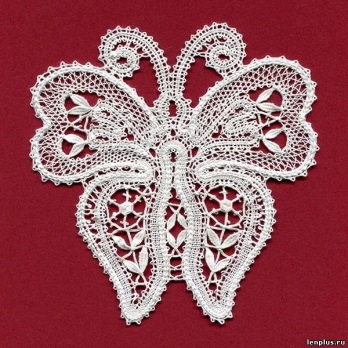 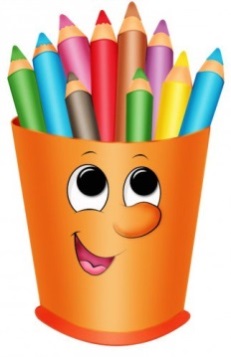 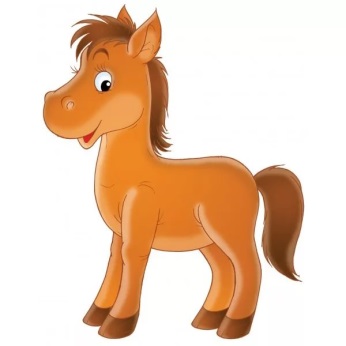 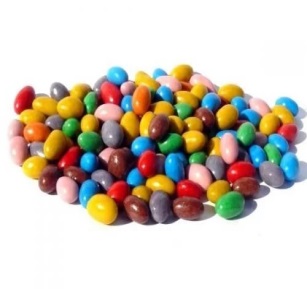 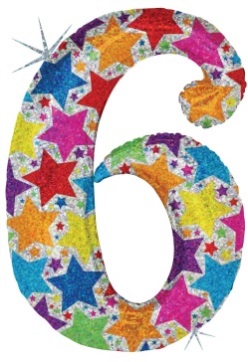 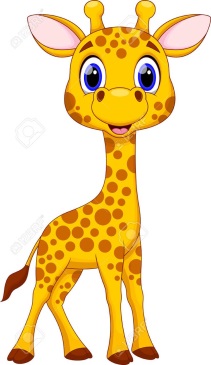 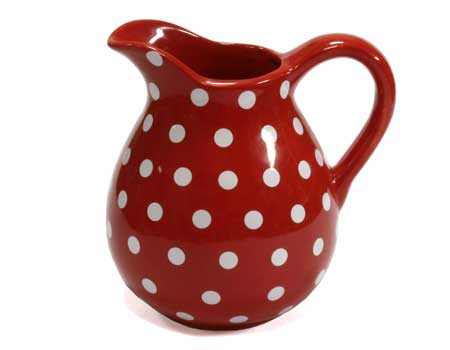 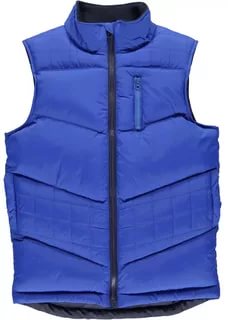 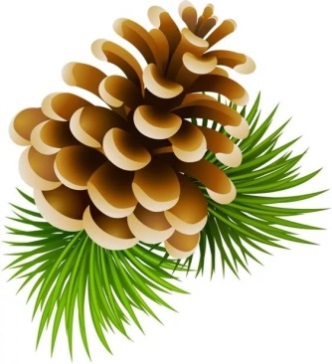 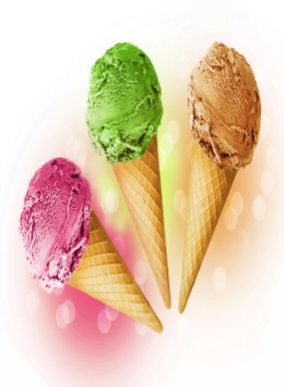 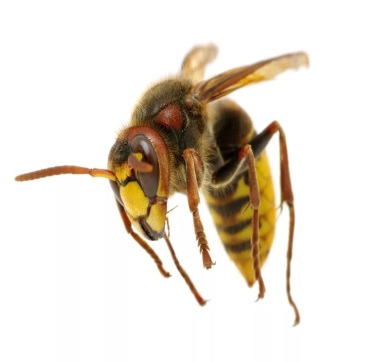 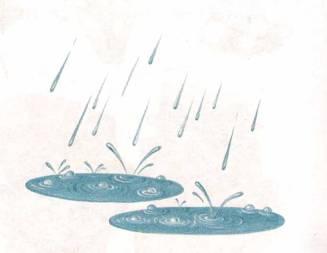 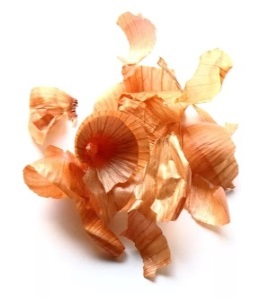 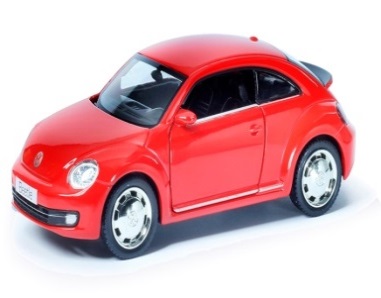 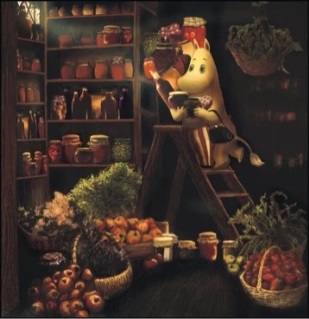 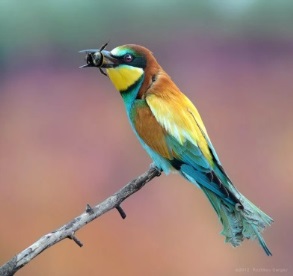 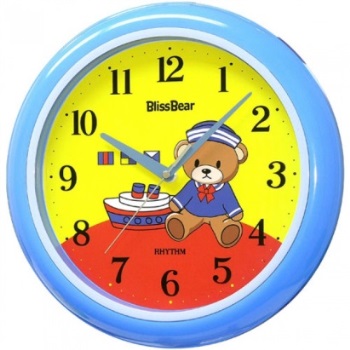 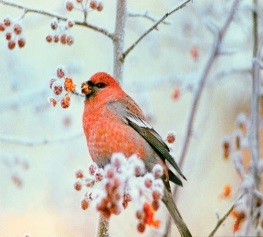 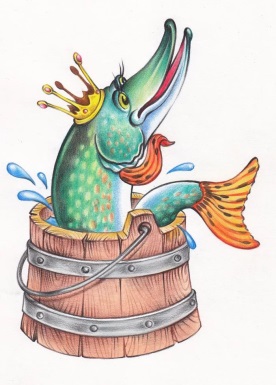 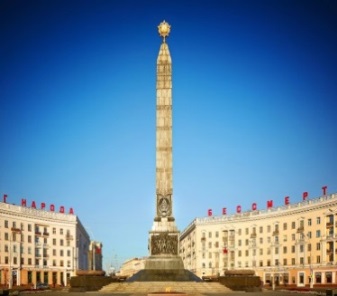 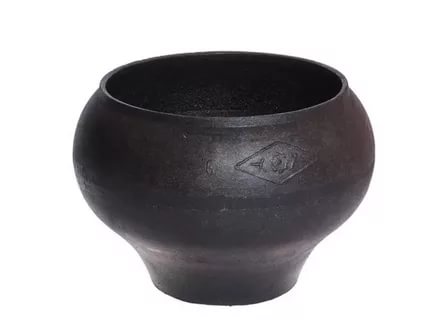 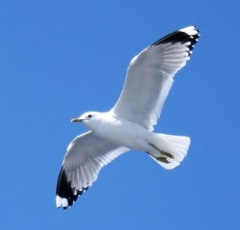 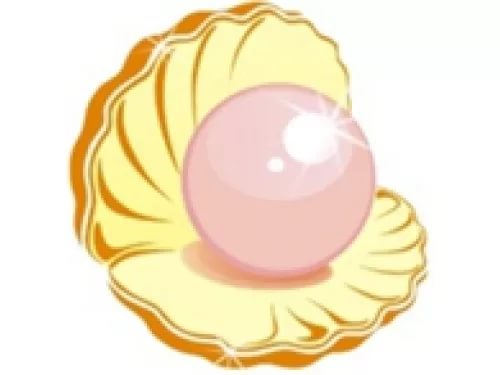 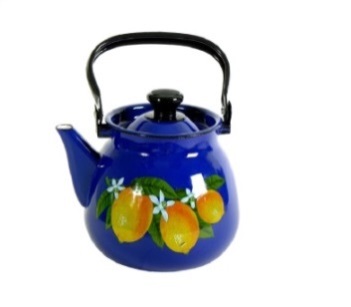 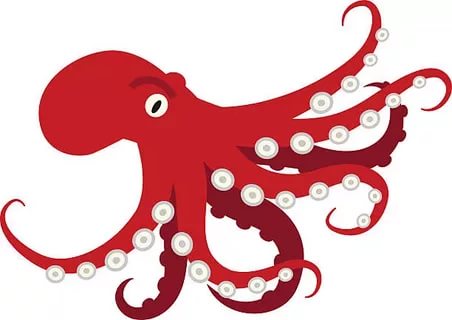 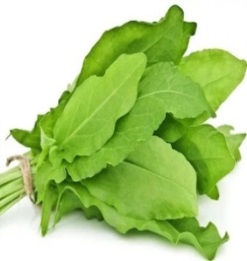 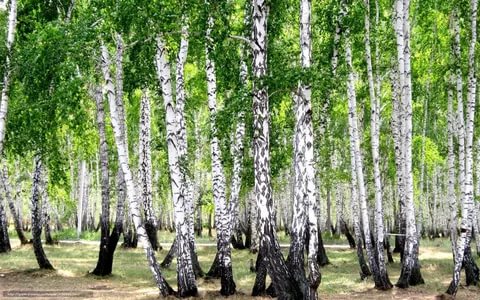 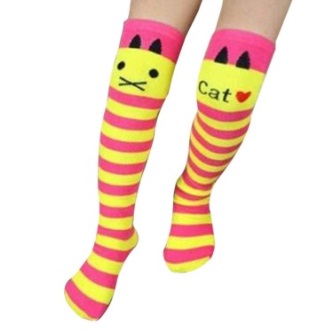 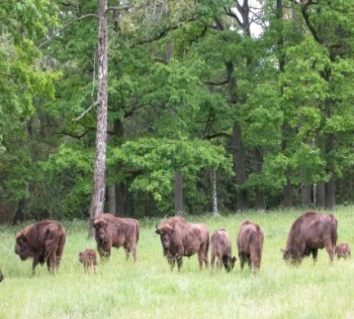 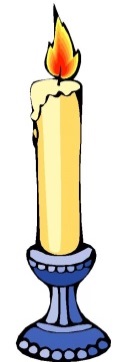 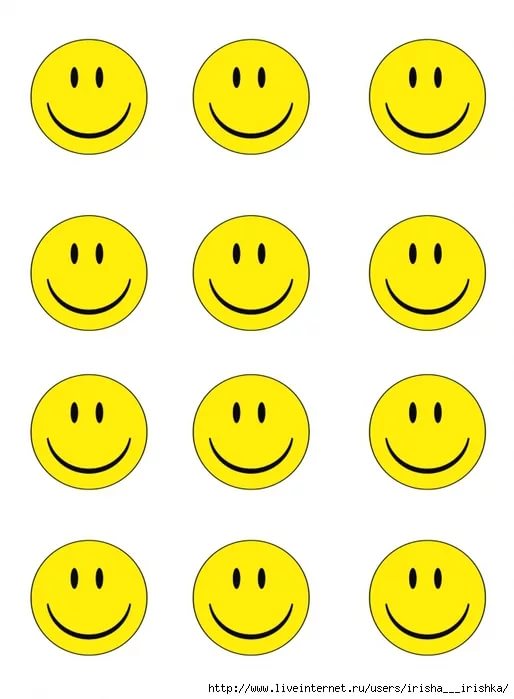 